NOME DO SEU NEGÓCIO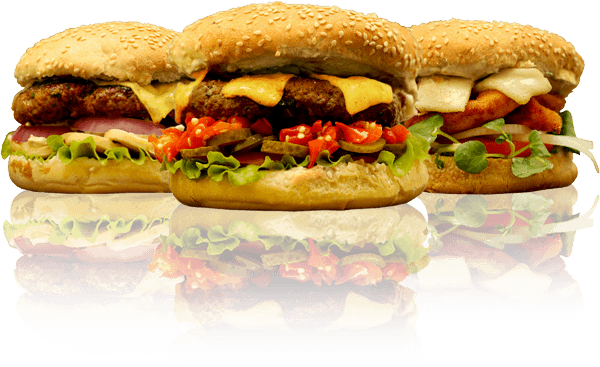 MISTO QUENTE 	 R$ 4,00(Pão, queijo e presunto)X-SALADA 	 R$ 6,50(Pão, presunto, queijo, hambúrguer, batata palha, milho, alface e tomate)X-BURGUER 	 R$ 6,00(Pão, hambúrguer, presunto, queijo e batata palha)X-EGG 	 R$ 7,00(Pão, presunto, queijo, hambúrguer, ovo e batata palha)X-BACON 	 R$ 7,00(Pão, presunto, queijo, hambúrguer, bacon e batata palha)X-TUDO 	 R$ 8,00(Pão, presunto, queijo, hambúrguer, ovo, bacon, milho alface, batata palha e tomate)SALSICHA 	 R$ 6,00(Pão, presunto, queijo, maionese, salsicha, milho e batata palha)X-FRANGO 	 R$ 7,00(Pão, presunto, queijo, maionese, frango, alface e tomate)